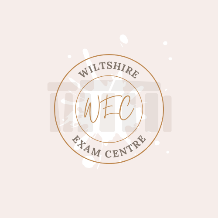 Wiltshire Exam Centre are committed to providing accessible options to all – we do not charge additional fees for handling requests for reasonable adjustments or special considerations.All short courses (from January 2022)                                                                                                                                             £62          including course book and postage, e-portfolio login, internal assessment and verification, and certification.When booking for siblings, or if booking two courses at the same time, the total cost is £110. Additional discounts available for groups.Replacement certificates           £15The AQA Unit Awards Scheme is only available to organised groups at present. Groups must comprise a minimum 4 learners (no maximum) and all prices include help/support, administration and moderation, certification, and postage.Single/first unit                               £35.00 per learner                                                          Adaptations to existing unit content                             £30 per unitSecond/subsequent units             £15.00 per learner                                                          New unit writing/submission                                          £45 per unitReplacement certificates              £9.20 inc postage                                                            please allow up to 6 weeks for submissions to be approved by AQA UASShort course: Understanding the Development of a Child up to Five Years Old            £45 Open to all - Includes online guided course with marking and feedback, and AQA Certificate